DESERT/MOUNTAIN SPECIAL EDUCATION LOCAL PLAN AREA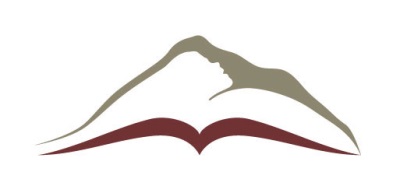 DESERT/MOUNTAIN CHARTER SPECIAL EDUCATION LOCAL PLAN AREA17800 HIGHWAY 18 • APPLE VALLEY, CA  92307(760) 552-6700 • (760) 242-5363 FAXOccupational Therapy Treatment NotesDESERT/MOUNTAIN SPECIAL EDUCATION LOCAL PLAN AREADESERT/MOUNTAIN CHARTER SPECIAL EDUCATION LOCAL PLAN AREA17800 HIGHWAY 18 • APPLE VALLEY, CA  92307(760) 552-6700 • (760) 242-5363 FAXOccupational Therapy Treatment NotesDESERT/MOUNTAIN SPECIAL EDUCATION LOCAL PLAN AREADESERT/MOUNTAIN CHARTER SPECIAL EDUCATION LOCAL PLAN AREA17800 HIGHWAY 18 • APPLE VALLEY, CA  92307(760) 552-6700 • (760) 242-5363 FAXOccupational Therapy Treatment NotesDESERT/MOUNTAIN SPECIAL EDUCATION LOCAL PLAN AREADESERT/MOUNTAIN CHARTER SPECIAL EDUCATION LOCAL PLAN AREA17800 HIGHWAY 18 • APPLE VALLEY, CA  92307(760) 552-6700 • (760) 242-5363 FAXOccupational Therapy Treatment NotesDESERT/MOUNTAIN SPECIAL EDUCATION LOCAL PLAN AREADESERT/MOUNTAIN CHARTER SPECIAL EDUCATION LOCAL PLAN AREA17800 HIGHWAY 18 • APPLE VALLEY, CA  92307(760) 552-6700 • (760) 242-5363 FAXOccupational Therapy Treatment NotesDESERT/MOUNTAIN SPECIAL EDUCATION LOCAL PLAN AREADESERT/MOUNTAIN CHARTER SPECIAL EDUCATION LOCAL PLAN AREA17800 HIGHWAY 18 • APPLE VALLEY, CA  92307(760) 552-6700 • (760) 242-5363 FAXOccupational Therapy Treatment NotesDESERT/MOUNTAIN SPECIAL EDUCATION LOCAL PLAN AREADESERT/MOUNTAIN CHARTER SPECIAL EDUCATION LOCAL PLAN AREA17800 HIGHWAY 18 • APPLE VALLEY, CA  92307(760) 552-6700 • (760) 242-5363 FAXOccupational Therapy Treatment NotesDESERT/MOUNTAIN SPECIAL EDUCATION LOCAL PLAN AREADESERT/MOUNTAIN CHARTER SPECIAL EDUCATION LOCAL PLAN AREA17800 HIGHWAY 18 • APPLE VALLEY, CA  92307(760) 552-6700 • (760) 242-5363 FAXOccupational Therapy Treatment NotesDESERT/MOUNTAIN SPECIAL EDUCATION LOCAL PLAN AREADESERT/MOUNTAIN CHARTER SPECIAL EDUCATION LOCAL PLAN AREA17800 HIGHWAY 18 • APPLE VALLEY, CA  92307(760) 552-6700 • (760) 242-5363 FAXOccupational Therapy Treatment NotesDESERT/MOUNTAIN SPECIAL EDUCATION LOCAL PLAN AREADESERT/MOUNTAIN CHARTER SPECIAL EDUCATION LOCAL PLAN AREA17800 HIGHWAY 18 • APPLE VALLEY, CA  92307(760) 552-6700 • (760) 242-5363 FAXOccupational Therapy Treatment NotesDESERT/MOUNTAIN SPECIAL EDUCATION LOCAL PLAN AREADESERT/MOUNTAIN CHARTER SPECIAL EDUCATION LOCAL PLAN AREA17800 HIGHWAY 18 • APPLE VALLEY, CA  92307(760) 552-6700 • (760) 242-5363 FAXOccupational Therapy Treatment NotesDESERT/MOUNTAIN SPECIAL EDUCATION LOCAL PLAN AREADESERT/MOUNTAIN CHARTER SPECIAL EDUCATION LOCAL PLAN AREA17800 HIGHWAY 18 • APPLE VALLEY, CA  92307(760) 552-6700 • (760) 242-5363 FAXOccupational Therapy Treatment NotesDESERT/MOUNTAIN SPECIAL EDUCATION LOCAL PLAN AREADESERT/MOUNTAIN CHARTER SPECIAL EDUCATION LOCAL PLAN AREA17800 HIGHWAY 18 • APPLE VALLEY, CA  92307(760) 552-6700 • (760) 242-5363 FAXOccupational Therapy Treatment NotesDESERT/MOUNTAIN SPECIAL EDUCATION LOCAL PLAN AREADESERT/MOUNTAIN CHARTER SPECIAL EDUCATION LOCAL PLAN AREA17800 HIGHWAY 18 • APPLE VALLEY, CA  92307(760) 552-6700 • (760) 242-5363 FAXOccupational Therapy Treatment NotesDESERT/MOUNTAIN SPECIAL EDUCATION LOCAL PLAN AREADESERT/MOUNTAIN CHARTER SPECIAL EDUCATION LOCAL PLAN AREA17800 HIGHWAY 18 • APPLE VALLEY, CA  92307(760) 552-6700 • (760) 242-5363 FAXOccupational Therapy Treatment NotesDESERT/MOUNTAIN SPECIAL EDUCATION LOCAL PLAN AREADESERT/MOUNTAIN CHARTER SPECIAL EDUCATION LOCAL PLAN AREA17800 HIGHWAY 18 • APPLE VALLEY, CA  92307(760) 552-6700 • (760) 242-5363 FAXOccupational Therapy Treatment NotesDESERT/MOUNTAIN SPECIAL EDUCATION LOCAL PLAN AREADESERT/MOUNTAIN CHARTER SPECIAL EDUCATION LOCAL PLAN AREA17800 HIGHWAY 18 • APPLE VALLEY, CA  92307(760) 552-6700 • (760) 242-5363 FAXOccupational Therapy Treatment NotesDESERT/MOUNTAIN SPECIAL EDUCATION LOCAL PLAN AREADESERT/MOUNTAIN CHARTER SPECIAL EDUCATION LOCAL PLAN AREA17800 HIGHWAY 18 • APPLE VALLEY, CA  92307(760) 552-6700 • (760) 242-5363 FAXOccupational Therapy Treatment NotesDESERT/MOUNTAIN SPECIAL EDUCATION LOCAL PLAN AREADESERT/MOUNTAIN CHARTER SPECIAL EDUCATION LOCAL PLAN AREA17800 HIGHWAY 18 • APPLE VALLEY, CA  92307(760) 552-6700 • (760) 242-5363 FAXOccupational Therapy Treatment NotesDESERT/MOUNTAIN SPECIAL EDUCATION LOCAL PLAN AREADESERT/MOUNTAIN CHARTER SPECIAL EDUCATION LOCAL PLAN AREA17800 HIGHWAY 18 • APPLE VALLEY, CA  92307(760) 552-6700 • (760) 242-5363 FAXOccupational Therapy Treatment NotesDESERT/MOUNTAIN SPECIAL EDUCATION LOCAL PLAN AREADESERT/MOUNTAIN CHARTER SPECIAL EDUCATION LOCAL PLAN AREA17800 HIGHWAY 18 • APPLE VALLEY, CA  92307(760) 552-6700 • (760) 242-5363 FAXOccupational Therapy Treatment NotesDESERT/MOUNTAIN SPECIAL EDUCATION LOCAL PLAN AREADESERT/MOUNTAIN CHARTER SPECIAL EDUCATION LOCAL PLAN AREA17800 HIGHWAY 18 • APPLE VALLEY, CA  92307(760) 552-6700 • (760) 242-5363 FAXOccupational Therapy Treatment NotesDESERT/MOUNTAIN SPECIAL EDUCATION LOCAL PLAN AREADESERT/MOUNTAIN CHARTER SPECIAL EDUCATION LOCAL PLAN AREA17800 HIGHWAY 18 • APPLE VALLEY, CA  92307(760) 552-6700 • (760) 242-5363 FAXOccupational Therapy Treatment NotesDESERT/MOUNTAIN SPECIAL EDUCATION LOCAL PLAN AREADESERT/MOUNTAIN CHARTER SPECIAL EDUCATION LOCAL PLAN AREA17800 HIGHWAY 18 • APPLE VALLEY, CA  92307(760) 552-6700 • (760) 242-5363 FAXOccupational Therapy Treatment NotesDESERT/MOUNTAIN SPECIAL EDUCATION LOCAL PLAN AREADESERT/MOUNTAIN CHARTER SPECIAL EDUCATION LOCAL PLAN AREA17800 HIGHWAY 18 • APPLE VALLEY, CA  92307(760) 552-6700 • (760) 242-5363 FAXOccupational Therapy Treatment NotesDESERT/MOUNTAIN SPECIAL EDUCATION LOCAL PLAN AREADESERT/MOUNTAIN CHARTER SPECIAL EDUCATION LOCAL PLAN AREA17800 HIGHWAY 18 • APPLE VALLEY, CA  92307(760) 552-6700 • (760) 242-5363 FAXOccupational Therapy Treatment NotesDESERT/MOUNTAIN SPECIAL EDUCATION LOCAL PLAN AREADESERT/MOUNTAIN CHARTER SPECIAL EDUCATION LOCAL PLAN AREA17800 HIGHWAY 18 • APPLE VALLEY, CA  92307(760) 552-6700 • (760) 242-5363 FAXOccupational Therapy Treatment NotesDESERT/MOUNTAIN SPECIAL EDUCATION LOCAL PLAN AREADESERT/MOUNTAIN CHARTER SPECIAL EDUCATION LOCAL PLAN AREA17800 HIGHWAY 18 • APPLE VALLEY, CA  92307(760) 552-6700 • (760) 242-5363 FAXOccupational Therapy Treatment NotesDESERT/MOUNTAIN SPECIAL EDUCATION LOCAL PLAN AREADESERT/MOUNTAIN CHARTER SPECIAL EDUCATION LOCAL PLAN AREA17800 HIGHWAY 18 • APPLE VALLEY, CA  92307(760) 552-6700 • (760) 242-5363 FAXOccupational Therapy Treatment NotesDESERT/MOUNTAIN SPECIAL EDUCATION LOCAL PLAN AREADESERT/MOUNTAIN CHARTER SPECIAL EDUCATION LOCAL PLAN AREA17800 HIGHWAY 18 • APPLE VALLEY, CA  92307(760) 552-6700 • (760) 242-5363 FAXOccupational Therapy Treatment NotesDESERT/MOUNTAIN SPECIAL EDUCATION LOCAL PLAN AREADESERT/MOUNTAIN CHARTER SPECIAL EDUCATION LOCAL PLAN AREA17800 HIGHWAY 18 • APPLE VALLEY, CA  92307(760) 552-6700 • (760) 242-5363 FAXOccupational Therapy Treatment NotesStudent Name:Student Name:Student Name:DOB:DOB:DOB:DOB:Teacher:School Site:School Site:District:District:Next Annual:Next Annual:Next Triennial:Next Triennial:Frequency/Duration/Location:Frequency/Duration/Location:Frequency/Duration/Location:Frequency/Duration/Location:Frequency/Duration/Location:Frequency/Duration/Location:Frequency/Duration/Location:Frequency/Duration/Location:Treating Therapist:Treating Therapist:Treating Therapist:Treating Therapist:Supervising Therapist:Supervising Therapist:Supervising Therapist:Supervising Therapist:Supervising Therapist:Supervising Therapist:Supervising Therapist:TREATMENT DATE:TREATMENT DATE:TREATMENT DATE:TREATMENT DATE:TREATMENT DATE:TREATMENT DATE:TREATMENT DATE:INTERVENTION PLANINTERVENTION PLANINTERVENTION PLANINTERVENTION PLANINTERVENTION PLANINTERVENTION PLANINTERVENTION PLANBEHAVIORBEHAVIORBEHAVIORBEHAVIORBEHAVIORBEHAVIORBEHAVIORGOALSGOALSGOALSGOALSGOALSGOALSGOALS1)      1)      1)      1)      1)      1)      1)      VC/PP/Vis: IMin Mod MaxMin Mod MaxMin Mod MaxMin Mod MaxVC/PP/Vis: IVC/PP/Vis: IVC/PP/Vis: IVC/PP/Vis: IMin Mod MaxMin Mod MaxMin Mod MaxMin Mod MaxMin Mod MaxVC/PP/Vis: IVC/PP/Vis: IMin Mod MaxMin Mod MaxMin Mod MaxMin Mod MaxVC/PP/Vis: IMin Mod MaxMin Mod MaxMin Mod Max1)      1)      1)      1)      1)      1)      1)            /      trials, w/%      /            /            /            /      trials, w/trials, w/%      /            /      trials, w/trials, w/%      /      trials, w/%1)      1)      1)      1)      1)      1)      1)      Comments:Comments:Comments:Comments:Comments:Comments:Comments:Comments:Comments:Comments:Comments:Comments:Comments:Comments:Comments:Comments:Comments:Comments:Comments:Comments:Comments:Comments:Comments:Comments:2)      2)      2)      2)      2)      2)      2)      VC/PP/Vis: IMin Mod MaxMin Mod MaxMin Mod MaxMin Mod MaxVC/PP/Vis: IVC/PP/Vis: IVC/PP/Vis: IVC/PP/Vis: IMin Mod MaxMin Mod MaxMin Mod MaxMin Mod MaxMin Mod MaxVC/PP/Vis: IVC/PP/Vis: IMin Mod MaxMin Mod MaxMin Mod MaxMin Mod MaxVC/PP/Vis: IMin Mod MaxMin Mod MaxMin Mod Max2)      2)      2)      2)      2)      2)      2)            /      trials, w/%      /            /            /            /      trials, w/trials, w/%      /            /      trials, w/trials, w/%      /      trials, w/%2)      2)      2)      2)      2)      2)      2)      Comments: Comments: Comments: Comments: Comments: Comments:Comments:Comments:Comments:Comments:Comments:Comments:Comments:Comments:Comments:Comments:Comments:Comments:Comments:Comments:Comments:Comments:Comments:Comments:3)      3)      3)      3)      3)      3)      3)      VC/PP/Vis: IMin Mod MaxMin Mod MaxMin Mod MaxMin Mod MaxVC/PP/Vis: IVC/PP/Vis: IVC/PP/Vis: IVC/PP/Vis: IMin Mod MaxMin Mod MaxMin Mod MaxMin Mod MaxMin Mod MaxVC/PP/Vis: IVC/PP/Vis: IMin Mod MaxMin Mod MaxMin Mod MaxMin Mod MaxVC/PP/Vis: IMin Mod MaxMin Mod MaxMin Mod Max      /      trials, w/%      /            /            /            /      trials, w/trials, w/%      /            /      trials, w/trials, w/%      /      trials, w/%Comments: Comments: Comments: Comments: Comments: Comments:Comments:Comments:Comments:Comments:Comments:Comments:Comments:Comments:Comments:Comments:Comments:Comments:Comments:Comments:Comments:Comments:Comments:Comments:Comments: Comments: Comments: Comments: Comments: Comments:Comments:Comments:Comments:Comments:Comments:Comments:Comments:Comments:Comments:Comments:Comments:Comments:Comments:Comments:Comments:Comments:Comments:Comments:Comments: Comments: Comments: Comments: Comments: Comments:Comments:Comments:Comments:Comments:Comments:Comments:Comments:Comments:Comments:Comments:Comments:Comments:Comments:Comments:Comments:Comments:Comments:Comments:4)      4)      4)      4)      4)      4)      4)      VC/PP/Vis: IMin Mod MaxMin Mod MaxMin Mod MaxMin Mod MaxVC/PP/Vis: IVC/PP/Vis: IVC/PP/Vis: IVC/PP/Vis: IMin Mod MaxMin Mod MaxMin Mod MaxMin Mod MaxMin Mod MaxVC/PP/Vis: IVC/PP/Vis: IMin Mod MaxMin Mod MaxMin Mod MaxMin Mod MaxVC/PP/Vis: IMin Mod MaxMin Mod MaxMin Mod Max4)      4)      4)      4)      4)      4)      4)            /      trials, w/%      /            /            /            /      trials, w/trials, w/%      /            /      trials, w/trials, w/%      /      trials, w/%4)      4)      4)      4)      4)      4)      4)      Comments: Comments: Comments: Comments: Comments: Comments:Comments:Comments:Comments:Comments:Comments:Comments:Comments:Comments:Comments:Comments:Comments:Comments:Comments:Comments:Comments:Comments:Comments:Comments:Therapist Signature:Therapist Signature:Therapist Signature:Therapist Signature:Therapist Signature:Co-Signature:Co-Signature:Co-Signature:Co-Signature:DATEDATEDATEDATERUNNING NOTESRUNNING NOTESRUNNING NOTESRUNNING NOTESRUNNING NOTESRUNNING NOTESRUNNING NOTESRUNNING NOTESRUNNING NOTESRUNNING NOTESRUNNING NOTESRUNNING NOTESRUNNING NOTESRUNNING NOTESRUNNING NOTESRUNNING NOTESRUNNING NOTESRUNNING NOTESRUNNING NOTESRUNNING NOTESRUNNING NOTESRUNNING NOTESRUNNING NOTESRUNNING NOTESRUNNING NOTESRUNNING NOTESRUNNING NOTES